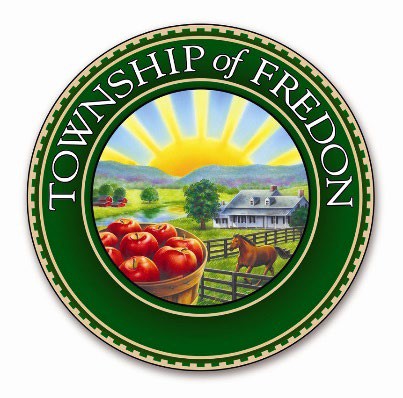 CITIZEN OF THE YEAR AWARDThis is your opportunity to nominate a person of your choice who should be honored with the 2024 Fredon Citizen of the Year Award.This award will be presented annually to an individual (or couple) whose volunteerism and outstanding service and dedication have made a significant contribution to the community.Qualities looked for are as follows:A person who continually volunteers his or her time, dedication and talents to the town and the citizens of the town to make Fredon a great place to live, work, play and learn.A person who has made a positive difference to the lives of fellow citizens.Someone who is dedicated to Fredon and concerned for others. They may serve on service, school, church, or community committees.A person who has shown a willingness to work with other Fredon residents, who is enthusiastic about the town and its citizens, and who works continually towards the betterment of the community.A person with the qualities of honesty and integrity.In choosing the recipient, regard will be given to the nominee’s achievements in the year immediately prior to receiving the award, as well as their past achievements and ongoing contributions to the community.A nominee need only be nominated once to be considered. The number of nominations received per nominee will bear no weight in their selection.HOW TO NOMINATE If you have a friend, neighbor or relative you feel has given unselfishly to help others, or who meets any of the above criteria, please fill out the back side of this form or to download a nomination form, visit www.Fredonnj.gov/home/files/citizen-year-awardCompleted nomination forms shall be returned no later than Friday, May 3, 2024 by e-mail to: clerk@fredonnj.gov.Nominees will be evaluated at the regular Township Committee and Recreation Commission meetings. The identity of the final award winner will be made known at Fredon Day on May 18th.Nomination information may be used for publicity purposes. Please complete the form below, providing as much detail as possible to assist in the decision.Nominated by (please print):Email and Phone Number of person submitting application:I place in nomination the name of the following individual for consideration to receive the 2024 Fredon Citizen of the Year Award:Name (please print):Nominator's Email and Phone Number:Name of Nominee:Address of Nominee:Email and Phone Number of Nominee:This nomination for the 2024 Citizen of the Year Award is based on the following. Use separate paper for your response if necessary, and please be specific (include significant achievements, recognition or honors, community activities, greatest strengths, special qualities, etc.)